СПбПУ Институт Прикладной Математики и МеханикиОтчет о проделанной работеВ рамках курса «Компьютерные технологии в механике»Выполнил:Студент гр.13642/1Александров СергейСанкт-Петербург 20161) Название проекта: «Мини-РПГ Дуэль».2) Цель работы: написать программу на языке программирования С# с использованием Windows Forms.3) Окно программы: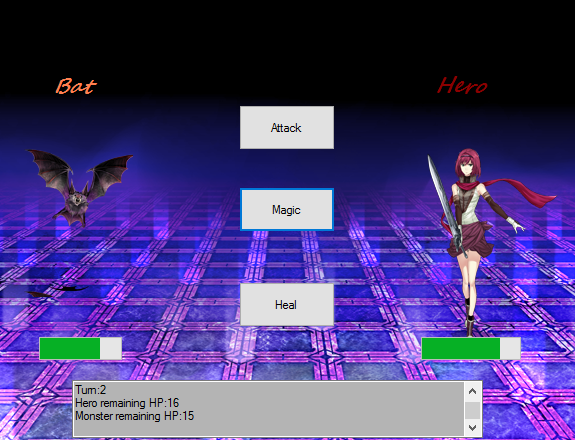 4) Общее описание программы: как видно из скриншота сверху в данной программе присутствует много графических элементов, таких как: 1.Button(возможные действия «героя»).2. Label(подписи имен для «противника» и «героя»).3. PictureBox(изображения «противника» и «героя»).4. ProgressBar(показывает графически текущее «здоровье» «противника» и «героя»).4.TextBox(отображает какой текущий ход и цифровое значение «здоровья» «противника» и «героя»). Взаимодействовать можно только с кнопками, а остальные графические элементы носят информативный характер. В зависимости от результата «дуэли» можно получить два сообщения: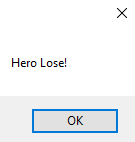 или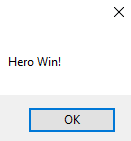 5) Пояснение кода:  было создано 4 класса:Program.cs – класс созданный по-умолчанию(обеспечивает появление окна программы) . BattleManager.cs – в нем заложены методы, которые реализуются при нажатии кнопки, а также звуковое сопровождение и движением картинок при нажатии кнопок.  Monster.cs – класс, описывающий методы «противника».Hero.cs – класс, описывающий методы «героя».6)Заключение: программа выполняет свое предназначение и работает без нареканий.HINT: если хотите увидеть как «герой» проиграет жмите каждый ход кнопку «Magic», там заложено рандомное значение в малом диапазоне.